¡Anuncio de Servicio Público!¿Has cambiado el mundo hoy?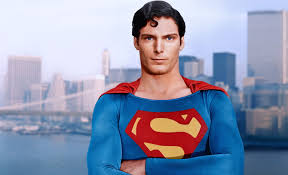 Vas a hacer un anuncio de servicio público usando un perfecto (presente, pasado, condicional.Elementos requeridos:Una pregunta central usando el presente perfecto. (Por ejemplo: ¿Has comido el desayuno hoy?)Un dibujo relacionado a tu pregunta central.Tres razones escritas explicando tus razones por hacer este anuncio en el otro lado del dibujo usando los perfectos (Sean listos a presentarlo a la clase el viernes)¡Anuncio de Servicio Público!¿Has cambiado el mundo hoy?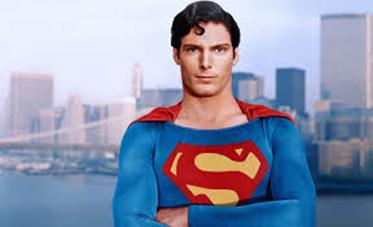 Vas a hacer un anuncio de servicio público usando un perfecto (presente, pasado, condicional.Elementos requeridos:•	Una pregunta central usando perfecto. (Por ejemplo: ¿Has comido el desayuno hoy?)•	Un dibujo relacionado a tu pregunta central.•	Tres razones escritas explicando tus razones por hacer este anuncio en el otro lado del dibujo usando el presente perfecto (Sean listos a presentarlos a la clase el viernes)